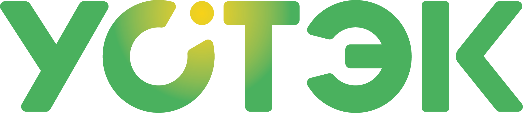 АКЦИОНЕРНОЕ ОБЩЕСТВО«УРАЛО-СИБИРСКАЯ ТЕПЛОЭНЕРГЕТИЧЕСКАЯ КОМПАНИЯ»Предложение об оснащении приборами учета тепловой энергии«12» апреля 2018 г.                                             Уважаемый потребитель!Сообщаем Вам, что 27 ноября .  вступил в силу Федеральный закон от 23 ноября . № 261-ФЗ «Об энергосбережении и повышении энергетической эффективности и о внесении изменений в отдельные законодательные акты Российской Федерации», который создает правовые, экономические и организационные основы энергосбережения и повышения энергетической эффективности в Российской Федерации.Поскольку Вы являетесь потребителем тепловой энергии, то в соответствии со статьей 13 указанного Федерального закона Вы обязаны в срок до 1 января 2012 года обеспечить установку и ввод в эксплуатацию общедомового прибора учета тепловой энергии.Единая теплоснабжающая организация АО «УСТЭК» осуществляет деятельность по установке, замене, эксплуатации приборов учета тепловой энергии, и готова Вам оказать данные услуги. В некоторых случаях наша организация обязана при заключении договора по установке прибора учета тепловой энергии предоставить рассрочку в оплате сроком на 5 лет равными долями с даты заключения договора. По Вашему решению, оплата услуг может производиться единовременно или с меньшим периодом рассрочки.Каталог приборов учета тепловой энергии с ценами на их установку (замену), а также с ценами на оказание услуг по эксплуатации приборов учета, которые предлагает АО «УСТЭК» в настоящее время находится в разработке. По готовности каталог будет размещен на сайте: https://ao-ustek.ru/. Для того, чтобы воспользоваться настоящим предложением, Вам необходимо обратиться для заключения договора по установке, замене и (или) эксплуатации прибора учета по адресу: 625023, РФ, Тюменская область, г. Тюмень, ул. Одесская, дом 5; тел/факс: +7(3452) 38-61-80, office@ao-ustek.ruОбращаем Ваше внимание, что принятие нашего предложения НЕ является для Вас обязательным. Согласно статье 13 указанного Федерального закона действия по установке, замене, эксплуатации приборов учета энергетических ресурсов вправе осуществлять любые лица, отвечающие требованиям, установленным законодательством Российской Федерации для осуществления таких действий.При этом, учитывая, что прибор учета предназначен для расчетов за тепловую энергию, поставку которой осуществляет АО «УСТЭК», то при пользовании услугами по установке, замене и (или) эксплуатации приборов учета третьих лиц Вам необходимо совершить действия, обеспечивающие участие нашей организации в процессе их установки, замены и (или) эксплуатации, проверки и пломбировании, именно: Получить технические условия.Согласовать проект на узел учета тепловой энергии.Оформить акт ввода узла учета тепловой энергии в эксплуатацию.Обращаем Ваше внимание, что если Вы не обеспечите установку (замену) приборов учета используемых энергетических ресурсов и их эксплуатацию до 1 января 2012 года, то согласно статье 13 указанного Федерального закона Вы будете обязаны обеспечить допуск представителей АО «УСТЭК» к местам установки приборов учета и оплатить расходы на их установку и эксплуатацию. В отношении объектов максимальный объем потребления тепловой энергии, которых не превышает 0,2 Гкал/ час, такой срок – 1 января 2019 года.Если услуги по установке приборов учета и их эксплуатации не будут Вами оплачены в добровольном порядке, АО «УСТЭК» будет вынуждено в установленном порядке взыскивать с Вас понесенные расходы, включая расходы в связи с необходимостью принудительного взыскания.